Tuesday 21st April 2020 – Mrs Halim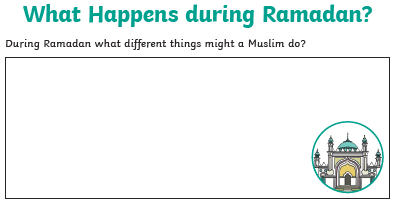 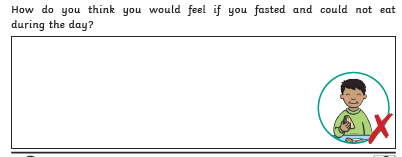 Reflection: What special deeds can you do during Ramadan?_________________________________________________________________________